Структурное подразделение«Детский сад№11 комбинированного вида»МБДОУ «Детский сад «Радуга» комбинированного вида»Рузаевского муниципального районаОпытно – экспериментальная деятельность в первой младшей группе«Мой весёлый звонкий мяч».                                                                  Подготовила:                                                                  воспитатель первой младшей группы                                                                  Шкаркина Е.Я.Рузаевка2023г.Тема: «Мой веселый, звонкий мяч.»Интеграция образовательных областей:«Познание» (формирование целостной картины мира)Коммуникация «Развитие речи».Виды детской деятельности: игровая, коммуникативная, познавательно – исследовательская.Цель. Дать понятие, что легкие предметы не только плавают, но и могут «выпрыгивать» из воды; развивать смекалку, внимание, наблюдательность.Задачи:Развивать речь детей, активизировать их словарь.Воспитывать желание к экспериментальной и опытнической деятельности.Планируемые результаты: активно и доброжелательно взаимодействует с педагогом и сверстниками в решении игровых и познавательных задач.Оборудование: Ванночка с водой, маленькие резиновые мячики, салфетка.Ход:Воспитатель: Поиграем с мячиками в прятки?Дети: Да, да.Первый эксперимент. Помять мячик в ладонях (он упругий, легкий, резиновый), опустить в ванночку с водой. Воспитатель: Что происходит с мячиком? Почему он не тонет? Дети: Мяч плавает, он резиновый.Второй эксперимент. Дети погружают мячик на дно ванночки, немного придерживают его рукой и резко отпускают.Воспитатель: Что произошло с ним? Дети: Мячик выскакивает на поверхность воды.Вывод: резиновый мячик не тонет, он легкий; вода выталкивает легкие предметы на поверхность.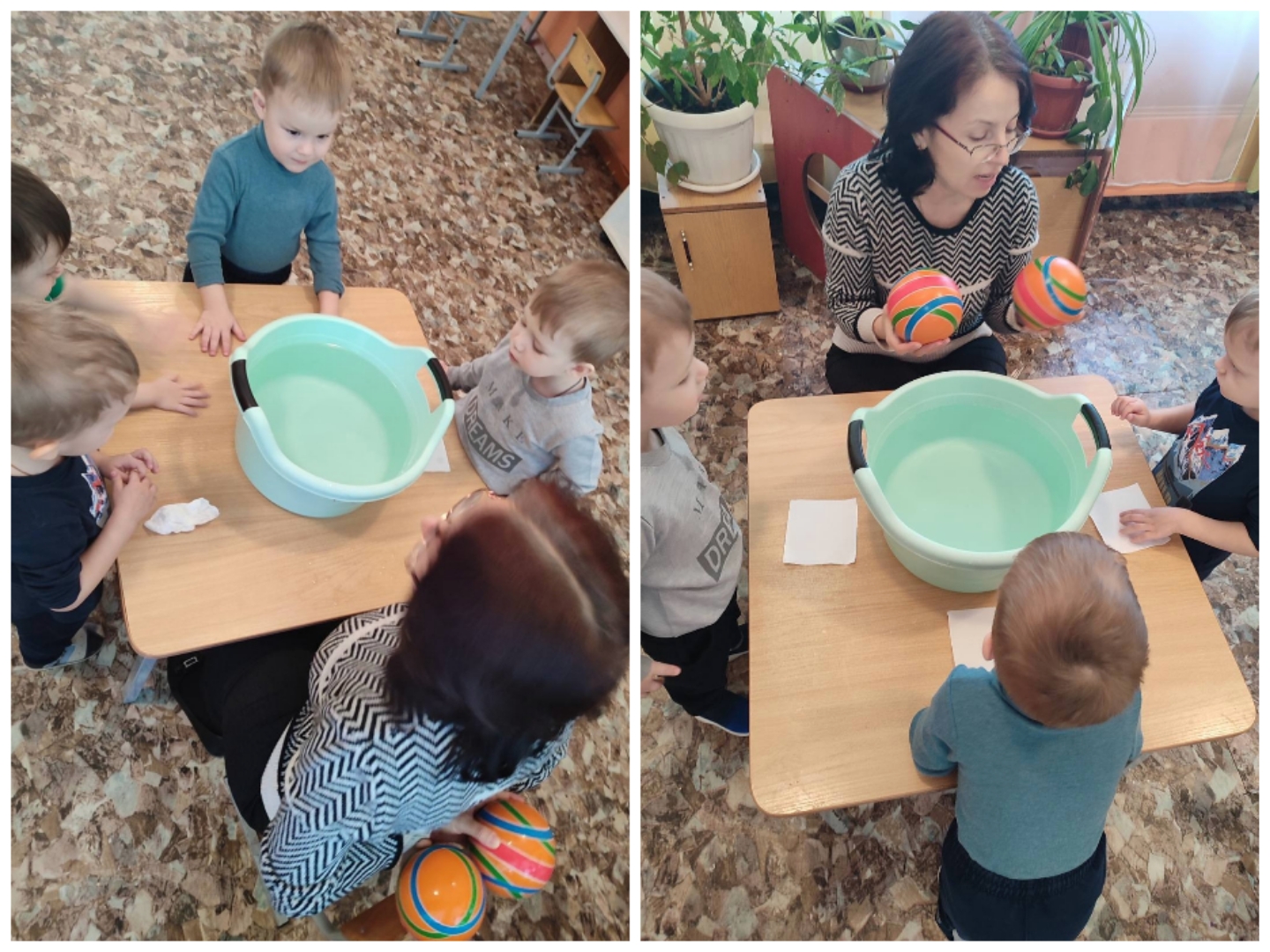 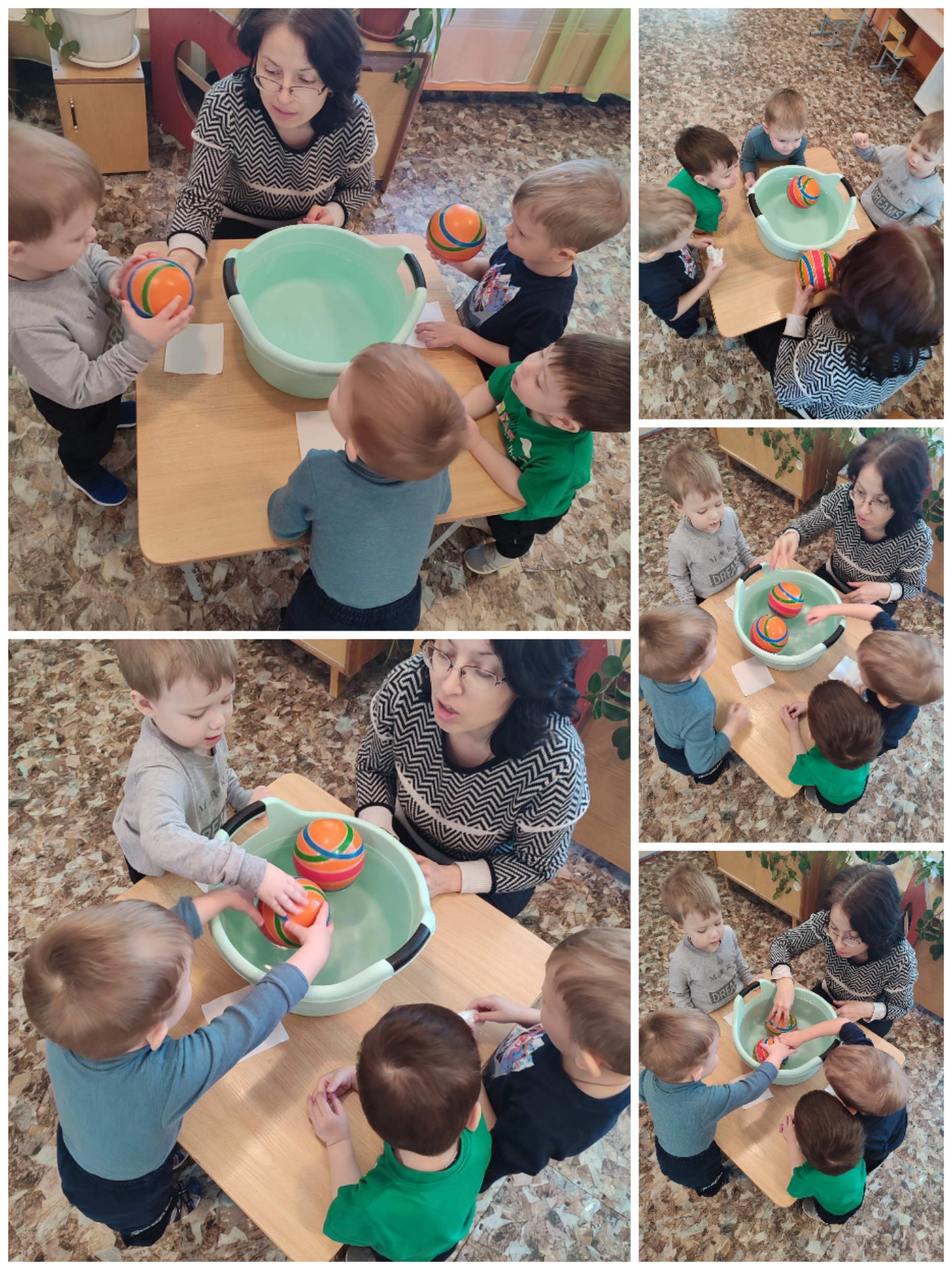 